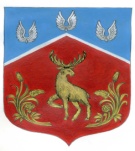 СОВЕТ ДЕПУТАТОВмуниципального образования Громовское сельское поселение муниципального образования Приозерский муниципальный район Ленинградской области(четвертый созыв)РЕШЕНИЕ от 07 сентября 2022г.                                      № 159В соответствии с частью 10 статьи 35, статьей 45 Федерального закона от 06.10.2003 № 131-ФЗ «Об общих принципах организации местного самоуправления в Российской Федерации», учитывая Методические рекомендации по разработке норм и правил по благоустройству территорий муниципальных образований, утвержденные приказом Министерства строительства и жилищно-коммунального хозяйства от 29.12.2021 № 1042/пр, руководствуясь Уставом МО Громовское сельское поселение, Совет депутатов МО Громовское сельское поселениеРЕШИЛ:1. Утвердить Правила благоустройства территории муниципального образования Громовское сельское поселение муниципального образования Приозерский  муниципальный район Ленинградской области в новой редакции согласно приложению к настоящему решению.2. Решение совета депутатов МО Громовское сельское поселение № 149 от 14.06.2022г. «Об утверждении Правил благоустройства территории муниципального образования Громовское сельское поселение МО Приозерский муниципальный район Ленинградской области» признать утратившим силу.3. Опубликовать настоящее решение в средствах массовой информации и на официальном сайте поселения www.admingromovo.ru.4. Настоящее решение вступает в силу со дня его официального опубликования.5. Контроль за исполнением данного Решения оставляю за собой.Глава муниципального образования                                                                              Л.Ф. ИвановаС ПОЛНОЙ ВЕРСИЕЙ РЕШЕНИЯ МОЖНО ознакомиться на официальном сайте муниципального образования Громовское сельское поселение муниципального образования Приозерский муниципальный район Ленинградской области www.admingromovo.ru